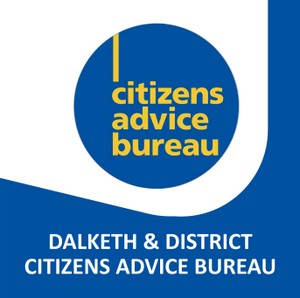 Dalkeith CAB Equal Opportunities Monitoring FormOur CAB is striving to ensure equality of opportunity in employment, volunteering, governance and service delivery.  We would like to know whether the widest range of people possible are engaging with CAB so we can identify ways of attracting more people who are not currently represented. Your co-operation in completing this form is greatly appreciated.  Information provided will be regarded with strict confidentiality and be processed in line with requirements of the Data Protection Act 2018.  We will only retain information as long as legally required and will disclose no information to third parties that could lead to the identification of any individual. You are not obliged to complete this form or complete all questions within it.  Your responses or your choice not to respond, will not affect the application process.  Thank you.Ethnic Identity.  How do you describe yourself?Choose  section from A to F, and then tick the appropriate boxA 	 Asian or Asian British	 Bangladeshi	 Indian	 Pakistani	 Any other Asian background, please write in box .......................B 	 Black or Black British	 African	 Caribbean	 Any other Black background, please write in box .......................C 	 Chinese or other ethnic group	 Chinese	 Any other, please write in box .......................D 	 Mixed Heritage	 White and Asian	 White and Black African	 White and Black Caribbean	 Any other Mixed background, please write in box ......................E 	 White	 British	 English	 Irish	 Scottish	 Welsh	 Any other White background, please write in box ......................F 	 Prefer not to sayDisability monitoring.  To make positive changes, the CAB wants to address the different barriers faced by disabled people. This may include making reasonable adjustments to enable you to volunteer.What do we mean by disability?   Do you have a physical or mental impairment?  Is it long term?   Does this make it difficult for you to do the things that most people do on a fairly regular and frequent basis?DisabilityDo you consider yourself to have a disability or a long-term health condition? 	 Yes	  No   Prefer not to sayIf yes, what is the effect or impact of your disability or health condition?  Prefer not to sayIf you would like to discuss your response, or are unsure of the types of reasonable adjustment that might be possible, please contact the bureau manager in confidence.CAB is committed to creating an environment where barriers are removed for disabled people and they can give of their best to succeed in our organisations.This information will remain confidential within HR.Gender identityWould you describe yourself as:	 Man      Woman	      Other gender identity          Prefer not to sayPlease provide any further information on your gender identity if you wish:Sexual orientationWhat is your sexual orientation? Bisexual Gay man Gay Woman / Lesbian Heterosexual / Straight Other Prefer not to sayAgeWhat is your age range?	<20		20-24		25–29	30-34	35–39	40-44	45-49	50-54	55-59	60-64	65+	Prefer not to sayReligion and beliefPlease tick the box that best describes you: Buddhist	 Christian	 Hindu	 Sikh              Jewish Muslim Other (please state below) ............................     No Religion    Prefer not to sayRole Title 